ВСЕМИРНЫЙ АНТИДОПИНГОВЫЙ КОДЕКС МЕЖДУНАРОДНЫЙ СТАНДАРТ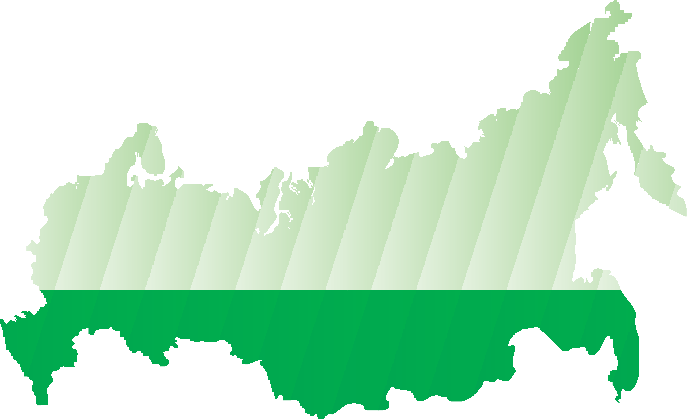 ЗАПРЕЩЕННЫЙ СПИСОКСписок вступает в силу 1 января 2022 г.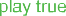 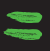 Пожалуйста, обратите внимание, что приведенный ни- же список примеров медицинских состояний не явля- ется исчерпывающим.СУБСТАНЦИИ И МЕТОДЫ, ЗАПРЕЩЕННЫЕ ВСЁ ВРЕМЯS0 Неодобренные субстанции	08S1 Анаболические агенты	09Некоторые из данных субстанций могут быть об- наружены без ограничения в лекарственных сред- ствах, которые используются для лечения, напри- мер, гипогонадизма у мужчин.S2 Пептидные гормоны, факторы роста, подобные субстанции и миметики	13Некоторые из данных субстанций могут быть об- наружены без ограничения в лекарственных сред- ствах, которые используются для лечения, напри- мер, анемии, гипогонадизма у мужчин, дефицита гормона роста.S3 Бета-2-агонисты	16Некоторые из данных субстанций могут быть обна- ружены без ограничения в лекарственных средствах, которые используются для лечения, например, аст- мы и других респираторных заболеваний.S4 Гормоны и модуляторы метаболизма	18Некоторые из данных субстанций могут быть обна- ружены без ограничения в лекарственных средствах, которые используются для лечения, например, рака молочной железы, сахарного диабета, бесплодия (у женщин), синдрома поликистозных яичников.S5 Диуретики и маскирующие агенты	21Некоторые из данных субстанций могут быть об- наружены без ограничения в лекарственных сред- ствах, которые используются для лечения, напри- мер, сердечной недостаточности, гипертонии.M1-M2-M3 Запрещенные Методы	23/24СУБСТАНЦИИ И МЕТОДЫ, ЗАПРЕЩЕННЫЕ В СОРЕВНОВАТЕЛЬНЫЙ ПЕРИОДS6 Стимуляторы	25Некоторые из данных субстанций могут быть обна- ружены без ограничения в лекарственных средствах, которые используются для лечения, например, ана- филаксии, синдрома дефицита внимания и гиперак- тивности (СДВГ), симптомов простуды и гриппа.S7 Наркотики	29Некоторые из данных субстанций могут быть об- наружены без ограничения в лекарственных сред- ствах, которые используются для лечения, напри- мер, болевого синдрома, в том числе в результате травм опорно-двигательного аппарата.S8 Каннабиноиды	30S9 Глюкокортикоиды	31Некоторые из данных субстанций могут быть об- наружены без ограничения в лекарственных сред- ствах, которые используется для лечения, например, аллергии, анафилаксии, астмы, воспалительных за- болеваний кишечника.СУБСТАНЦИИ, ЗАПРЕЩЕННЫЕ В ОТДЕЛЬНЫХ ВИДАХ СПОРТА Р1 Бета-блокаторы	32Некоторые из данных субстанций могут быть об-наружены без ограничения в лекарственных сред- ствах, которые используется для лечения, например, сердечной недостаточности, гипертонии.ПРЕДМЕТНЫЙ УКАЗАТЕЛЬ	34Вступает в силу с 1 января 2022 годаВступлениеЗапрещенный список является обязательным Международным стандартом как часть Всемирной антидопинговой про- граммы.Список обновляется ежегодно после обширного консультаци- онного процесса, проводимого ВАДА. Дата вступления Списка в силу — 1 января 2022 года.Официальный текст Запрещенного списка утверждается ВАДА и публикуется на английском и французском языках. В случае разночтений между английской и французской версиями, английская версия будет считаться превалирующей.Ниже приведены некоторые термины, используемые в данном списке Запрещенных субстанций и Методов.Субстанции, запрещённые в соревновательный период При условии, что ВАДА не определила другой период для данного вида спорта, Соревновательный период означает период, начинающийся незадолго до полуночи (в 23:59) в день перед Соревнованием, в котором Спортсмен должен принять участие, до окончания Соревнования и процесса сбора Проб.Субстанции, запрещенные всё времяЭто означает, что субстанция или метод запрещены как в Со- ревновательный период, так и во Внесоревновательный период как это определено в Кодексе.Особые субстанции и субстанции, которые не относятся к особымСогласно статье 4.2.2 Всемирного антидопингового кодекса,«в целях применения Статьи 10, все Запрещенные субстанции должны считаться Особыми субстанциями, за исключением указанных в Запрещенном списке как не относящиеся к особым субстанциям. Запрещенные методы не должны считаться Особыми, если они специально не определены как Особые методы в Запрещенном списке». Согласно комментарию к ста- тье «Особые субстанции и Методы, указанные в статье 4.2.2, ни в коем случае не должны считаться менее важным или менее опасным, чем другие субстанции или методы. Просто они более вероятно могли использоваться Спортсменом для иных целей, чем повышение спортивных результатов».Субстанции, вызывающие зависимостьВ соответствии со статьей 4.2.3 Кодекса Субстанциями, вы- зывающими зависимость, являются Субстанции, которые определены как таковые, потому что ими часто злоупо- требляют в обществе вне спорта. Следующие Субстанции обозначены как Субстанции, вызывающие зависимость: кокаин, диаморфин (героин), метилендиоксиметамфетамин (МДМА/«экстази»), тетрагидроканнабинол (ТГК).НЕОДОБРЕННЫЕ СУБСТАНЦИИАНАБОЛИЧЕСКИЕ АГЕНТЫЛюбые фармакологические субстанции, не вошедшие ни в один из последующих разделов Списка и в настоящее время не одобренные ни одним органом государственного регулирования в области здравоохранения к использованию в качестве терапевтического средства у людей (например, ле- карственные препараты, находящиеся в стадии доклинических или клинических испытаний, лекарства, лицензия на которые была отозвана, «дизайнерские» препараты, медицинские пре- параты, разрешенные только к ветеринарному применению), запрещены к использованию в любое время.Данный класс включает множество различных субстанций, в том числе, но не ограничиваясь BPC-157.Анаболические агенты запрещены. 	1. АНАБОЛИЧЕСКИЕ АНДРОГЕННЫЕ СТЕРОИДЫ (ААС)  При экзогенном введении, включая, но не ограничиваясь следующими:1-андростендиол (5α-androst-1-ene-3β,17β-diol);1-андростендион (5α-androst-1-ene-3,17-dione);1-андростерон (3α-hydroxy-5α-androst-1-ene-17-one);1-тестостерон (17β-hydroxy-5α-androst-1-en-3-one);1-эпиандростерон (3β-hydroxy-5α-androst-1-ene-17- one);4-андростендиол (androst-4-ene-3β,17β-diol);4-гидрокситестостерон (4,17β-dihydroxyandrost-4-en-3- one);5-андростендион (androst-5-ene-3,17-dione);7α-гидрокси-ДГЭА;7β-гидрокси-ДГЭА;7-кето-ДГЭА;19-норандростендиол (estr-4-ene-3,17-diol);19-норандростендион (estr-4-ene-3,17-dione);андростанолон (5α-дигидротестостерон, 17β-hydroxy-5α- androstan-3-one);андростендиол (androst-5-ene-3β,17β-diol);андростендион (androst-4-ene-3,17-dione);боластерон;болденон;болдион (androsta-1,4-diene-3,17-dione);гестринон;даназол ([1,2]oxazolo[4‘,5‘:2,3]pregna-4-en-20-yn-17α- ol);дегидрохлорметилтестостерон (4-chloro-17β-hydroxy- 17α-methylandrosta-1,4-dien-3-one);дезоксиметилтестостерон (17α-methyl-5α-androst-2-en- 17β-ol 17β-ol и 17β-methyl-5α-androst-3-en-17β-ol);дростанолон;калустерон;квинболон;клостебол;местанолон;местеролон;метандиенон (17β-hydroxy-17α-methylandrosta-1,4-dien- 3-one);метенолон;метандриол;метастерон (17β-hydroxy-2α,17α-dimethyl-5α-androstan- 3-one);метил-1-тестостерон (17β-hydroxy-17α-methyl-5α- androst-1-en-3-one);метилдиенолон (17β-hydroxy-17α-methylestra-4,9-dien-3-one);метилклостебол;метилнортестостерон (17β-hydroxy-17α-methylestr-4-en- 3-one);метилтестостерон;метриболон (метилтриенолон, 17β-hydroxy-17α- methylestra-4,9,11-trien-3-one);миболерон;нандролон (19-нортестостерон);норболетон;норклостебол (4-chloro-17β-ol-estr-4-en-3-one);норэтандролон;оксаболон;оксандролон;оксиместерон;оксиметолон;прастерон (дегидроэпиандростерон, ДГЭА, 3β-hydroxyandrost-5-en-17-one);простанозол (17β-[(tetrahydropyran-2-yl)oxy]-1’H pyrazolo[3,4:2,3]-5α-androstane);станозолол;стенболон;тестостерон;тетрагидрогестринон (17-hydroxy-18α-homo-19-nor-17α- pregna-4,9,11-trien-3-one);тиболон;тренболон (17β-hydroxyestr-4,9,11-trien-3-one);флуоксиместерон;формеболон;фуразабол (17α-methyl [1,2,5]oxadiazolo[3’,4’:2,3]-5α- androstan-17β-ol);эпиандростерон (3β-hydroxy-5α-androstan-17-one);эпи-дигидротестостерон (17β-hydroxy-5β-androstan-3- one);эпитестостерон;этилэстренол (19-norpregna-4-en-17α-ol)и другие субстанции с подобной химической структурой или подобным биологическим эффектом.ПЕПТИДНЫЕ ГОРМОНЫ, ФАКТОРЫ РОСТА, ПОДОБНЫЕ СУБСТАНЦИИ И МИМЕТИКИЗапрещены следующие субстанции и другие субстанции с подобной химической структурой или подобным биологи- ческим эффектом: 	2. ДРУГИЕ АНАБОЛИЧЕСКИЕ АГЕНТЫ  Включая, но не ограничиваясь следующими:Зеранол, зилпатерол, кленбутерол, осилодростат, селективные модуляторы андрогенных рецепторов [SARMs, например, ан- дарин, LGD-4033 (лигандрол), RAD140 и энобосарм (остарин)]. 	1. Эритропоэтины (EPO) и агенты, влияющие на эритропоэз  Включая, но не ограничиваясь следующими:Агонисты рецепторов эритропоэтина, например, дар- бэпоэтины (dEPO); эритропоэтины (ЭПО); соединения на основе ЭПО [например, ЭПО-Fc; метоксиполиэтиленгли- коль-эпоэтин бета (CERA)]; ЭПО-миметики и аналогичные соединения (например, CNTO-530 и пегинесатид).Активаторы гипоксия-индуцируемого фактора (HIF), например: кобальт; дапродустат (GSK1278863); IOX2; молидустат (BAY 85-3934); роксадустат (FG-4592); ва- дадустат (AKB-6548); ксенон.Ингибиторы GATA, например, K-11706.Ингибиторы сигнального пути трансформирующего фактора роста-бета (TGF-β), например, луспатерцепт; сотатерцепт.Агонисты врожденного рецептора восстановления, на- пример, асиало ЭПО; карбамилированный ЭПО (CEPO).секретагоги гормона роста (GHS) и его миметики, например, леноморелин (грелин), анаморелин, ипаморелин, мациморелин и табиморелин);рилизинг-пептиды гормона роста (GHRPs), напри- мер, алексаморелин, GHRP-1, GHRP-2 (пралморе- лин), GHRP-3, GHRP-4, GHRP-5, GHRP-6 и эксаморе- лин (гексарелин). 	2. Пептидные гормоны и их рилизинг-факторы  Гонадотропин хорионический (CG) и лютеинизирующий гормон (LH) и их рилизинг-факторы, например бусерелин, гонадорелин, гозерелин, деслорелин, лейпрорелин, на- фарелин и трипторелин — запрещены только для мужчин.Кортикотропины и их рилизинг-факторы, например, кортикорелин.Гормон роста (GH), его аналоги и фрагменты, включая, но не ограничиваясь:аналоги гормона роста, например лонапегсоматро- пин, сомапацитан и соматрогон;фрагменты гормона роста, например, AOD-9604 и hGH 176-191.Рилизинг факторы гормона роста, включая, но не огра- ничиваясь:рилизинг-гормон гормона роста (GHRH) и его ана- логи, например, CJC-1293, CJC-1295, серморелин и тесаморелин); 	3. Факторы роста и модуляторы факторов роста  Включая, но не ограничиваясь следующими:гепатоцитарный фактор роста (HGF);инсулиноподобный фактор роста-1 (IGF-1) и его аналоги;механические факторы роста (MGFs);сосудисто-эндотелиальный фактор роста (VEGF);тимозин-β4 и его производные, например, TB-500;тромбоцитарный фактор роста (PDGF);факторы роста фибробластов (FGFs)и другие факторы роста или модуляторы фактора роста, вли- яющие на синтез или распад мышечного, сухожильного либо связочного белка, на васкуляризацию, потребление энергии, способность к регенерации или изменение типа тканей. S3 БЕТА-2-АГОНИСТЫЗапрещены все селективные и неселективные бета-2 агонисты, включая все оптические изомеры.Включая, но не ограничиваясь следующими:Ингаляций формотерола: максимальная доставляемая доза 54 мкг в течение 24 часов;Ингаляций салметерола: максимум 200 мкг в течение 24 часов;Ингаляций вилантерола: максимум 25 мкг в течение 24 часов. 	ПРИМЕЧАНИЕ:  Присутствие в моче сальбутамола в концентрации, превы- шающей 1000 нг/мл, или формотерола в концентрации, пре- вышающей 40 нг/мл, не соответствует терапевтическому использованию и будет рассматриваться в качестве небла-арформотерол;вилантерол;индакатерол;левосальбутамол;олодатерол;прокатерол;репротерол;сальбутамол;салметерол;тербуталин;третоквинол (триметоквинол);тулобутерол;фенотерол;формотерол;хигенамин.гоприятного результата анализа (AAF), если только спор- тсмен с помощью контролируемого фармакокинетического исследования не докажет, что не соответствующий норме результат явился следствием ингаляции терапевтических доз, не превышающих вышеуказанный максимум. 	ЗА ИСКЛЮЧЕНИЕМ:  Ингаляций сальбутамола: максимум 1600 мкг в течение 24 часов в разделенных дозах, которые не превышают 600 мкг в течение 8 часов, начиная с любой дозы;ГОРМОНЫ И МОДУЛЯТОРЫ МЕТАБОЛИЗМАВключая, но не ограничиваясь следующими:базедоксифен;кломифен;оспемифен;ралоксифен;тамоксифен;торемифен;циклофенил;фулвестрант.Запрещены следующие гормоны и модуляторы метаболизма: 	1. Ингибиторы ароматазы  Включая, но не ограничиваясь следующими:2-андростенол (5α-androst-2-en-17-ol);2-андростенон (5α-androst-2-en-17-one);3-андростенол (5α-androst-3-en-17-ol);3-андростенон (5α-androst-3-en-17-one);4-androstene-3,6,17 trione (6-oxo);аминоглютетимид;анастрозол;androsta-1,4,6-triene-3,17-dione (андростатриендион);androsta-3,5-diene-7,17-dione (аримистан);летрозол;тестолактон;форместан;экземестан.Включая, но не ограничиваясь:активин А-нейтрализующие антитела;антитела против рецептора активина IIB (например, би- магрумаб);конкуренты рецептора активина IIB, такие как, рецепто- ры-ловушки активина (например, ACE-031);ингибиторы миостатина, такие как:агенты, снижающие или подавляющие экспрессию миостатина;миостатин-нейтрализующие антитела (например, до- магрозумаб, ландогрозумаб, стамулумаб);миостатин-связывающие белки (например, фоллистатин, миостатин-пропептид). 	4. Модуляторы метаболизма:   S5 ДИУРЕТИКИактиваторы АМФ-активируемой протеинкиназы (АМРК), например, AICAR, SR9009; и агонисты дельта-рецептора, активируемого пролифераторами пероксисом (PPARδ), например, 2-(2-methyl-4-((4-methyl-2-(4-(trifluoromethyl) phenyl)thiazol-5-yl)methylthio)phenoxy) acetic acid (GW 1516, GW501516);инсулины и инсулин-миметики;мельдоний;триметазидин.И МАСКИРУЮЩИЕ АГЕНТЫЗапрещены следующие диуретики и маскирующие агенты, и субстанции с подобной химической структурой или по- добным биологическим эффектом (-ами).Включая, но не ограничиваясь:Десмопрессин; пробенецид; увеличители объема плаз- мы, например, внутривенное введение альбумина, дек- страна, гидроксиэтилированного крахмала и маннитола.Амилорид; ацетазоламид; буметанид; ваптаны (напри- мер, толваптан); индапамид; канренон; метолазон; спи- ронолактон; тиазиды (например, бендрофлуметиазид, гидрохлоротиазид и хлоротиазид); триамтерен; фуросе- мид; хлорталидон и этакриновая кислота. 	ЗА ИСКЛЮЧЕНИЕМ:  Дроспиренона; памаброма; и местного офтальмологиче- ского применения ингибиторов карбоангидразы (напри- мер, дорзоламида и бринзоламида);Местного введения фелипрессина при дентальной ане- стезии. 	ПРИМЕЧАНИЕ  Обнаружение в пробе спортсмена в любое время или в со- ревновательный период, в зависимости от ситуации, любого количества субстанций, разрешенных к применению при соблюдении порогового уровня концентрации, например: формотерола, сальбутамола, катина, эфедрина, метилэфедрина и псевдоэфедрина, в сочетании с диуретиком или маскирую- щим агентом, будет считаться неблагоприятным результатом анализа (AAF), если только у спортсмена нет одобренного разрешения на терапевтическое использование (ТИ) этой субстанции в дополнение к разрешению на терапевтическое использование диуретика. 	M1. МАНИПУЛЯЦИИ С КРОВЬЮ И ЕЕ КОМПОНЕНТАМИ  Запрещены следующие методы:Первичное или повторное введение любого количества аутологической, аллогенной (гомологичной) или гетеро- логичной крови или препаратов красных клеток крови любого происхождения в систему кровообращения.Искусственное улучшение процессов потребления, пере- носа или доставки кислорода.Включая, но не ограничиваясь:Перфторированные соединения, эфапроксирал (RSR13) и модифицированные препараты гемоглобина, например, заменители крови на основе гемоглобина, микроинкап- сулированный гемоглобин, за исключением введения дополнительного кислорода путем ингаляции.Любые формы внутрисосудистых манипуляций с кровью или ее компонентами физическими или химическими методами. 	M2. ХИМИЧЕСКИЕ И ФИЗИЧЕСКИЕ МАНИПУЛЯЦИИ   S6 СТИМУЛЯТОРЫЗапрещены следующие методы:Фальсификация, а также попытки фальсификации отобран- ных в рамках процедуры допинг-контроля проб с целью нарушения их целостности и подлинности.Включая, но не ограничиваясь:Действия по подмене пробы и/или изменению ее свойств с целью затруднения анализа (например, добавление протеазных ферментов к пробе).Внутривенные инфузии и/или инъекции в объеме более 100 мл в течение 12-часового периода, за исключением случаев стационарного лечения, хирургических процедур или при проведении клинической диагностики. 	M3. ГЕННЫЙ И КЛЕТОЧНЫЙ ДОПИНГ  Запрещены все стимуляторы, включая все оптические изо- меры, например d- и l-, где это применимо:Стимуляторы включают: 	А: Стимуляторы, не относящиеся к особым субстанциям:  Запрещены, как способные улучшить спортивные результаты:Использование нуклеиновых кислот или аналогов нуклеи- новых кислот, которые могут изменять последовательности генома и / или изменять экспрессию генов по любому механизму. Это включает в себя, но не ограничивается технологиями редактирования генов, подавления экс- прессии генов и передачи генов.Использование нормальных или генетически модифици- рованных клеток.адрафинил;амифеназол;амфепрамон;амфетамин;амфетаминил;бензилпиперазин;бенфлуорекс;бромантан;клобензорекс;кокаин;кропропамид;кротетамид;лиздексамфетаминмезокарб;метамфетамин (d-);р-метиламфетамин;мефенорекс;мефентермин;модафинил;норфенфлурамин;прениламин;пролинтан;фендиметразин;фенетиллин;фенкамин;фенпропорекс;фентермин;фенфлурамин;фонтурацетам [4-фенил- пирацетам (карфедон)];фурфенорекс.оксилофрин (метилсинеф- рин);октодрин (1,5-диметилгек- силамин);октопамин;пемолин;фампрофазон;фенбутразат;фенилэтиламин и его производные;фенкамфамин;фенметразин;Стимуляторы, не перечисленные в данном разделе в явном виде, относятся к Особым субстанциям.пентетразол;пропилгекседрин;псевдоэфедрин*****;фенпрометамин;эпинефрин**** (адреналин); 	Б: Стимуляторы, относящиеся к особым субстанциям:  селегилин;этамиван;Включая, но не ограничиваясь:сибутрамин;стрихнин;тенамфетамин (метилен-этиламфетамин;этилфенидат;этилэфрин;3-Methylhexan-2-amine (1,2-диметилпентиламин);4-Methylhexan-2-amineкатин**;катинон и его аналоги, например, мефедрон, ме-диоксиамфетамин);туаминогептан;эфедрин***(метилгексанамин);4-Methylpentan-2-amine (1,3-диметилбутиламин);4-фторметилфенидат;5-Methylhexan-2-amine (1,4-диметилпентиламин);бензфетамин;гептаминол;гидрафинил (флуоренол);гидроксиамфетамин (па- рагидроксиамфетамин);диметамфетамин (димети- ламфетамин);изометептен;тедрон и α-пирролидино- валерофенон;левметамфетамин;меклофеноксат;метилендиоксиметамфе- тамин;метилнафтидат [((±)- methyl-2-(naphthalen-2- yl)-2-(piperidin-2-yl) acetate];метилфенидат;метилэфедрин***;никетамид;норфенефрин;и другие субстанции с подобной химической структурой или подобными биологическими эффектами. 	ЗА ИСКЛЮЧЕНИЕМ:  Клонидин;Производные имидазолина для дерматологического, на- зального или офтальмологического применения (например, бримонидин, клоназолин, феноксазолин, инданазолин, на- фазолин, оксиметазолин, ксилометазолин) и стимуляторы, включенные в Программу мониторинга 2022 года*.* Бупропион, кофеин, никотин, фенилэфрин, фенил- пропаноламин, пипрадрол и синефрин : эти субстан- ции включены в Программу мониторинга 2022 года, и не являются запрещенными субстанциями.**  Катин (d-норпсевдоэфедрин) и его L-изомер: попадают в категорию запрещенных субстанций, если концен- рация в моче любой из этих субстанций превышает 5 мкг/мл.*** Метилэфедрин и эфедрин: попадают в категорию за- прещенных субстанций, если концентрация в моче любой из этих субстанций превышает 10 мкг/мл. S7 НАРКОТИКИЗАПРЕЩЕНЫ В СОРЕВНОВАТЕЛЬНЫЙ ПЕРИОДЗапрещены следующие наркотические средства, включая оптические изомеры, например d- и l-, где это применимо:**** Эпинефрин (адреналин): не запрещен при местном применении (например, назальное, офтальмологиче- ское) либо при применении в сочетании с местными анестетиками.***** Псевдоэфедрин: попадает в категорию запрещенных субстанций, если его концентрация в моче превышает 150 мкг/мл.бупренорфин;декстроморамид;диаморфин (героин);гидроморфон;метадон;морфин;никоморфин;оксикодон;оксиморфон;пентазоцин;петидин;фентанил и его производные. S8 КАННАБИНОИДЫ	S9 ГЛЮКОКОРТИКОИДЫЗапрещены все природные и синтетические каннабиноиды, например:Каннабис (гашиш и марихуана) и продукты каннабисаВсе глюкокортикоиды запрещены при введении любым инъ- екционным, пероральным [в том числе оромукозальным, (например, буккальным, гингивальным и сублингвальным)] или ректальным способом.Включая, но не ограничиваясь:Природные и синтетические тетрагидроканнабинолы (ТГК)Синтетические каннабиноиды, имитирующие эффекты ТГКбеклометазон;бетаметазон;будесонид;гидрокортизон;дексаметазон;дефлазакорт;мометазон;преднизолон;преднизон;триамцинолона ацетонид;циклесонид;флунизолид; 	ЗА ИСКЛЮЧЕНИЕМ:  кортизон;флуокортолон;Каннабидиол.метилпреднизолон;флутиказон.Другие способы введения (в том числе ингаляционно и мест- но: дентально-интраканально, дерматологически, интраназаль- но, офтальмологически и перианально) не запрещены при использовании дозировок, установленных производителями, и терапевтическими показаниями. P1 БЕТА-БЛОКАТОРЫВключая, но не ограничиваясь:Бета-блокаторы запрещены только в соревновательный период в следующих видах спорта, а также запрещены во вне- соревновательный период в выделенных видах спорта(*).алпренолол;атенолол;ацебутолол;бетаксолол;бисопролол;бунолол;карведилол;картеолол;лабеталол;метипранолол;метопролол;надолол;небиволол;окспренолол;пиндолол;пропранолол;соталол;тимолол;целипролол;эсмолол.Автоспорт (FIA)Бильярдный спорт (все дисциплины) (WCBS)Дартс (WDF)Гольф (IGF)Лыжный спорт/сноуборд (FIS) (прыжки на лыжах с трамплина, фристайл акробатика/хаф-пайп, сноуборд хаф-пайп/биг-эйр)Подводное плавание (CMAS) во всех дисципли- нах фридайвинга, подво- дной охоты и стрельбы по мишенямСтрельба (ISSF, IPC)*Стрельба из лука (WA)** Запрещены также во внесоревновательный период.Запрещенные субстанции и методы, упомянутые в этом документе.Агонисты рецепторовэритропоэтина	13Адрафинил	25Адреналин (эпинефрин)	27, 28Активаторы АМФ-активируемой про- теинкиназы (АМРК)	20Андростендион	10Антитела против рецептора активина IIB	19Androsta-3,5-diene-7,17-dione (Аримистан)	18Арформотерол	16α-Пирролидиновалерофенон	26р-Метиламфетамин	251-Андростендиол(5α-androst-1-ene-3β, 17β-diol)	91-Андростендион(5α-androst-1-ene-3, 17-dione)	91-Андростерон(3α-hydroxy-5α-androst-1-ene-17- one)	91-Тестостерон(17β-hydroxy-5α-androst-1-en-3- one)	91-Эпиандростерон(3β-hydroxy-5α-androst-1-ene-17-4-Гидрокситестостерон	9(4,17β-dihydroxyandrost-4-en-3-one) 4-Androstene-3,6,17 trione (6-oxo) 184-Methylhexan-2-amine (метилгексанамин)	264-Methylpentan-2-amine(1,3-диметилбутиламин)	264-Фторметилфенидат	265-Андростендион(androst-5-ene-3,17-dione)	95-Methylhexan-2-amine(1,4-диметилпентиламин)	267α-Гидрокси-ДГЭА	97β-Гидрокси-ДГЭА	97-Кето-ДГЭА	919-Норандростендиол(estr-4-ene-3,17-diol)	1019-Норандростендион(estr-4-ene-3,17-dione)	10ААгонисты врожденного рецептора восстановления	14Агонисты дельта-рецептора, активируе- мого пролифераторами пероксисом 20Активаторы гипоксия-индуцируемого фактора (HIF)	13Активин А-нейтрализующие анти- тела	19Алексаморелин	15Алпренолол	33Альбумин	21Амилорид	21(Андростатриендион)	18Андростендиол	10Асиало ЭПО	14Атенолол	33Ацебутолол	33Ацетазоламид	21ББазедоксифен	19Беклометазон	31Бринзоламид	21Гепатоцитарный фактор роста (HGF) 15Гонадотропин хорионический (CG) 14Инсулиноподобный фактор роста-1Механические факторы роста (MGFs) 15Метилэфедрин	22, 26, 28Метипранолол	33Метоксиполиэтиленгликоль-эпоэтин бета (CERA)	13Метолазон	21Метопролол	33Рилизинг-гормон гормона роста (GHRH)	14Рилизинг-пептиды гормона роста (GHRPs)	15Роксадустат	13ССальбутамол	16,17,22Сальметерол	16,17Секретагоги гормона роста (GHS)	15Селегилин	27Селективные модуляторы андроген-Тулобутерол	16УУвелечители обьема плазмы	21ФФакторы роста фибробластов (FGFs) 15Эпиандростерон	12Эпи-дигидротесто- стерон	12Эпитестостерон	12ЭПО-Fc	13ЭПО-миметики	13Эритропоэтин (ЭПО) 13Эсмолол	33Этакриновая кислота 21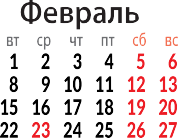 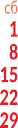 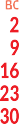 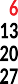 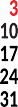 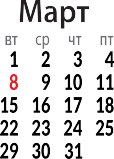 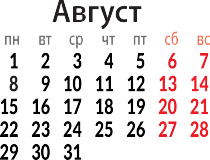 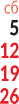 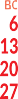 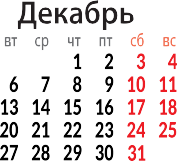 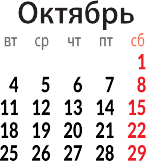 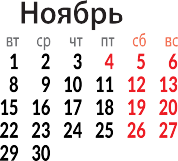 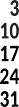 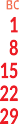 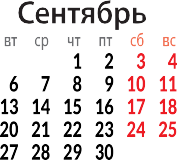 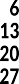 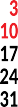 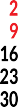 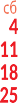 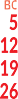 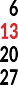 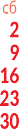 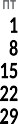 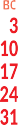 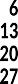 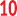 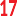 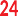 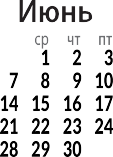 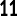 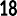 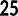 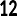 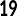 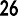 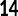 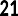 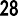 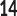 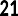 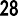 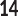 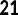 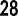 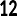 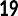 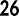 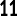 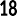 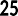 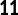 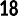 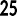 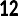 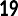 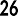 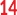 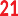 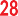 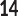 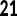 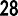 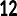 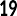 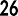 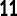 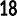 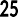 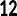 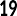 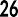 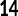 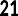 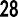 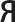 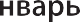 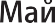 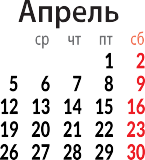 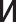 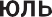 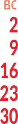 Гидроксиамфетамин26Гидроксиэтилкрахмал21Гидроморфон28Гидрохлоротиазид21Гозерелин14Гонадорелин14Индакатерол16Инданазолин27Индапамид21Инсулин-миметики20Гептаминол26Героин29Гестринон10Гидрокортизон31Метриболон11Мефедрон26Мефенорекс25Мефентермин25ных рецепторов12Серморелин15Сибутрамин27Синефрин28Соединения на основе ЭПО13Сомапацитан14Соматрогон14Сосудисто-эндотелиальный факторроста (VEGF)15Соталол33Сотатерцепт14Спиронолактон21Стамулумаб19Станозолол11Стенболон11Стрихнин27Этамиван27Этиламфетамин27Этилфенидат27Этилэстренол12Этилэфрин27Эфапроксирал (RSR13)23ЭфедринA22, 27, 28ACE-03119AICAR20AOD-960414BBPC-1578CCJC-129315CJC-129515